Тема: « Цветы - приносят радость»Задачи:Познавательные: познакомить детей с разнообразием цветов, углубить знания о цветах.Воспитательные : экологическое воспитание детей.Развивающие: развитие кругозора детей, развитие мышления, памяти, внимания.Форма проведения: беседа, рассказ, конкурс.Здравствуйте, ребята! Мы поговорим о разнообразии цветов.- Ребята, а какие название цветов вы знаете?-Действительно, ребята вы все правы цветов очень много.Цветы - это самый теплый и нежный подарок природы. Цветы - лучшее признания в любви. Когда держишь  в руках букет, кажется, обладаешь результатом упорного труда садовников, которые высаживали цветы, дрожали над их сохранностью, заботливо собирали семена.Хорошо, что есть ромашки,Розы, астры, васильки,Одуванчики и кашкиНезабудки и жарки!Как прекрасен мир цветной,Разноцветный шар земной! - Ребята, а сейчас продолжите, пожалуйста, пословицы:- На цвет и пчелка … (летит)-И красивые цветики… (ядовитыми бывают)-Это все цветочки, а ягодки… (потом)-Цвет в поле - человек в…(воле)-На алый цветок летит…(мотылек)-Март с водой, апрель с травой, а май…(цветами)Молодцы!-Ребята, а кто из вас знает, какие первые цветы появляются весной?Молодцы правильно.Еще лежат сугробы снега , а на проталинах появляются голубые пролески, подснежники.Древняя легенда рассказывает, когда Адам и Ева были изгнаны из рая, шел сильный снег. Пожалев Еву, снежинки превратились в цветы, с тех пор подснежник стал вестником весны.Голубенький, чистыйПодснежник- цветокА подле – сквозистыйПоследний снежок.Последние слезы о горе былом.И первые грезы о счастье ином.Вместе с подснежниками к нам приходит весна. Весною наши степи покрываются красными, желтыми, пестрыми тюльпанами.Из глубокой древности пришла легенда об этом цветке.В золотом бутоне желтого тюльпана было заключено счастье. До этого счастья никто не мог добраться, ибо не было такой силы, которая смогла бы открыть его бутон. Но однажды по лугу шла женщина с ребенком, мальчик вырвался из рук матери, со звонким смехом побежал к цветку и золотистый бутон раскрылся .Беззаботный смех детский совершил то, чего не смогла сделать никакая сила, с тех пор и повелось дарить тюльпаны только тем, кто испытывает счастье. В среднее века 1 луковица тюльпана стоила хорошего дома.- А теперь отгадаем загадки посвященные цветам:-Балерина вышлаЮбочка пышкаСборки и оборкиСкладки да подкладкиА имя у артистки- небесной прописки. (астра).-Когда заколосится рожь,Ты без труда меня найдешьЯ скромный полевой цветок,Мне дали имя… (василек)- Стоит ИвашкаВ красной рубашке,Чай попивает,Гостей созывает. (Иван-чай)-Много лепесточков острых-Красных, желтых, белых, пестрыхНа меня ты погляди-ка,Называюсь я…(Гвоздика)-В саду есть петушок-Лиловый гребешок,А хвостик- боевой,Сабелькой кривой. (ирис)-Золотое решетоЧерных домиков полно (подсолнух)-Не Зовет на переменку,И обратно на урок,Потому что это простоГолубой лесной цветок. (колокольчик)- На реке у бора-Чашка из фарфораКак день- она всплываетКак ночь- она ныряет. ( кувшинка)- Белые горошкиНа зеленой ножке. (Ландыш)-Он стоит в одежкеКак огонь на ножкеСтанет без одежкеШариком на ножке (Мак)-Из- под снега вышел друг,И весной запахло вдруг. (Подснежник)- Строга и зла красавицаКогда к ней прикасаются (роза)-Цветок желто- золотистый,Как цыпленочек, пушистый,Сразу вянет от морозаНаша неженка… (мимоза)Ребята молодцы!Весной привлекает внимание Сине- фиолетовые ирисы. Изображения ирисов найдены среди росписей Кносского дворца на острове Крит, построенного еще в конце 3 тыс.до.н.э.Следующее задание очень простое, но интересное. На доске представлены несколько слов, а вы должны поменять порядок букв в каждом слове так, чтобы получилось название цветка. Ребята отвечаем по очереди, поднимая руку, говоря по одному названию цветка.         Задание:-Солот- лотос-Озар_роза-Кльколочико- колокольчик-Ндылаш- ландыш-Панльтю- тюльпан-Ратса- астра-Опни-пион-Солпуднох- подсолнухМолодцы ребята!Анютины глазки невольно вызывают улыбку.Древнегреческая легенда связывала эти цветы с богиней Афродитой. Однажды Афродита, купалась в гроте, куда не должен был проникать взгляд человека, услышала шорох и увидела, что несколько смертных смотрят на нее. В гневе попросила Зевса наказать дерзких, и тот их превратил в цветы, облик которых выражает любопытство и удивление.И Анютиных глазок стаяБархатистый хранит силуэтЭто бабочки улетая,Им оставили портрет.О появлении в скандинавских странах рассказывается одной из легенд. Весна смешав, лучи солнца и радуги, стала бросать их на землю. И там, куда попадали лучи, распускались цветы- желтого, красного, других цветов. Когда весна достигла севера, то у нее остались только лиловые и белые лучи. Из них и выросли кусты сирени. Считается, что цветки сирени, состоящие из пяти лепестков, приносят удачу.По утру, на заре,По росистой травеЯ пойду свежим утром дышатьИ в душистую тень,Где тешится сирень,Я пойду свое счастье искать…Ландыш- является символом чистоты, нежности и верности. В одних сказках ландыши- это проросшие бусинки с рассыпавшегося ожерелья Белоснежки, а других не что иное, как солнечные зайчики, которыми гномы по ночам пользуются в качестве фонариков. Украшая свежие газоныК шумам привыкая городскимЭти пышноцветные пионыНас нарядом радуют своимПусть их яркость радует прохожих,Веселит играющих ребят!На Цветенье роз они похожи,Тем же ярким пламенем горят.Древнегреческая легенда утверждает, что название этот цветок получил в честь молодого врача Пеона, который отваром и каплями из цветов излечивал всевозможные болезни. Узнав  об этом, учитель Пеона- Аскелепий- позавидовал своему ученику и решил отравить Пеона. Но Плутон спас юношу, превратив его в прекрасный цветок.Отгадайте загадку- « Лик  пахучий, а хвост колючий» ( роза).В Древней Греции поэты называли розу царицей цветов. Сказания древней Индии, говорят о том, что богиня красоты и любви Лакшми родилась из бутона розы. Она была провозглашена  богиней красоты, а роза- символом божественной тайны, которую она хранит под защитой острых шипов.Гвоздика стала цветком- талисманом у многих народов. Так, во Франции девушки, провожая парней в армию, дарили им гвоздики, выражая тем самым пожелания, чтобы любимые вернулись невредимыми и непобежденными.Итальянские девушки ,считали, гвоздику посредником любви: юноше ,идущему на битву, они прокалывали цветок к мундиру для защиты от опасностей.Яркие цветки мака привлекали людей с давних времен. Однако это растение ценили не только  за красоту, но и за лекарственные свойства.Существуют различные народные приметы, касающиеся цветов. Вот некоторые из них.-Отцветают розы- падают росы.-Закрывают цветок фиалки- жди дожди.- Если ноготки рано утром развернут венчики- жди ясной погоды.В мае и ирис цветет, и пион.Красуется мак в своей яркой рубашке,НО только опять я иду на поклонПусть к скромной, но милый для сердце ромашке.По легенде, ромашки в давние времена были зонтиками у маленьких степных гномиков.Астру с прямыми ее лепесткамиС давних времен называли «Звездой»Так бы ее вы назвали сами.В ней лепестки разбежались лучамиОт серцевинки, совсем золотой.Астра- древнейшие растение. Астра по - гречески значит «звезда». У древних греков она считалась амулетом.Осенью в садах красуются гладиолусы. В осенние дни, когда природа становится бедной цветами, приятно получить или подарить кому- нибудь букет белых хризантем.А теперь викторина, посвященная цветам из сказок Ханса Христиана  Андерсана и других авторов.-Любимым цветком Андерсана была роза,в каких сказках она упоминается? ( Дикие лебеди, Дюймовочка.)-Назовите сказку, в которой садовник принес господам хрустальную вазу с плавающим в ней индийским лотосом (Садовник и господа).- Назовите сказочный город из сказки Н.Н Носова «Приключения Незнайки  и его друзей». (Цветочный город).-Какой цветок показала хозяйка медной горы Даниле? ( каменный цветок).-За чем послала мачеха падчерицу в зимний лес в сказке 12 месяцев. ( подснежниками).  С целым миром спорить  я готов,Я готов поклясться головоюВ том, что есть глаза у всех цветовИ они глядят на нас с тобойВ час раздумий наших и тревогВ горький час беды и неудачВидел я: цветы как люди плачут,И росу роняют на песокКто не верит, всех зову я в сад.Видно моргая еле-еле,На людей доверчиво глядятВсе цветы как дети в колыбели.Цветы доставляют нам много удовольствий. Относитесь к ним бережно, пусть они всегда радуют наш взгляд. 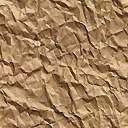 